PROGRAMA DE ESTUDIOSTALLER DE HABILIDADES SOCIOEMOCIONALESPRIMER SEMESTREÍndicePresentación															3Propósito del THSE													6Categorías, Competencias Genéricas y Atributos								9Perfil de Egreso														13Perfil del Docente 													14Ubicación en el Mapa Curricular											22Cronograma														24Bloque I del Primer Semestre											26Bloque II del Primer Semestre											27Planeación															28Evaluación															31Fuentes de Consulta													36Comisión para la Elaboración del THSE 									39Presentación El Taller de Habilidades Socioemocionales (THSE) busca que los jóvenes estudiantes de Educación Media Superior (EMS) del Subsistema Estatal obtengan las herramientas necesarias para enfrentar los retos sociales, ideológicos, políticos y económicos del siglo XXI, para esto, el THSE tiene como programas transversales: el Programa Construye T del Nuevo Modelo Educativo y el Programa Yo no Abandono (Manual 11). Los dos programas y el THSE tienen como objetivo disminuir conductas de riesgo tales como: violencia, acoso escolar, adicciones, embarazo temprano, que impactan de forma directa el desempeño académico y el abandono escolar, entre otros. Es importante identificar las habilidades socioemocionales como herramientas que nos permiten conocernos mejor como personas, manejar nuestras emociones, comunicarnos asertivamente, resolver conflictos, plantearnos y alcanzar metas, levantarnos de los tropiezos, manejar el estrés y tomar decisiones reflexivas. El conjunto de estas habilidades conforma la inteligencia emocional que, según la literatura, es tan importante y necesaria como la cognitiva. (SEP, 2014-2018).La implementación de las Habilidades Socioemocionales es una de las 10 innovaciones del Nuevo Modelo Educativo para la Educación Obligatoria (NMEPEO) donde se reconoce la importancia de desarrollar habilidades como la autoestima, el autoconocimiento y el trabajo en equipo, para ello los ámbitos de las habilidades socioemocionales (Habilidades Socioemocionales y Proyecto de Vida, Colaboración y Trabajo en Equipo, Atención al Cuerpo y la Salud) fortalecen el Perfil de Egreso de la EMS. La finalidad de incorporar el THSE en las actividades paraescolares es desarrollar en los alumnos habilidades para la vida que les ayuden a conocerse mejor y regularse como personas, interactuar positivamente con otros, y de esta forma poder resolver problemas cotidianos con flexibilidad y creatividad (Tuirán, 2016). El Perfil de Egreso de la Educación Media Superior plantea que el sujeto “es autoconsciente y determinado, cultiva relaciones interpersonales sanas, se autorregula, tiene capacidad de afrontar la adversidad y actuar con efectividad y reconoce la necesidad de solicitar apoyo. Tiene la capacidad de construir un proyecto de vida con metas personales. Fija metas y busca aprovechar al máximo sus opciones y recursos. Toma decisiones que le generan bienestar presente, oportunidades y sabe lidiar con riesgos futuros”, y va más allá cuando toca el autoconocimiento para “Asumir el compromiso de mantener su cuerpo sano, tanto en lo que toca a su salud física como mental. Evita conductas y prácticas de riesgo para favorecer un estilo de vida activo y saludable” (SEMS, 2008).A partir de la modificación que se realiza en el Programa Construye T para el NMEPEO donde se seleccionan seis habilidades socioemocionales  que a través de varias investigaciones realizadas en el campo de la psicología, la educación, la economía y las neurociencias, se consideran maleables y se relacionan con el éxito de las personas, las cuales son: Autoconocimiento y Autorregulación (Conoce T) que promueven habilidades para identificar, conocer y manejar nuestras propias emociones; Conciencia Social y Colaboración (Relaciona T) establecen relaciones constructivas con otras personas y; Toma Responsable de Decisiones y Perseverancia (Elige T) orientado a la toma de decisiones reflexivas y responsables en distintos ámbitos de la vida para lograr metas. Para poder llevar a la práctica dichas HSE, éstas se deben relacionar con tres habilidades transversales: Atención, Claridad y Lenguaje Emocional (SEP, 2017).El ser humano es un ente social por naturaleza, no puede permanecer aislado, por lo que la toma de decisiones asertivas, y la perseverancia son producto de un proceso de socialización el cual se verá reflejado al finalizar su estadía en la escuela. “El Perfil de Egreso establece que el alumno: trabaja en equipo de manera constructiva y ejerce un liderazgo participativo y responsable, propone alternativas para actuar y solucionar problemas. Asume una actitud constructiva” (SEP, 2018b).Propósito del THSELas HSE “son herramientas que permiten a las personas entender y regular sus emociones, sentir y mostrar empatía por los demás, establecer y desarrollar relaciones positivas, tomar decisiones responsables, y definir y alcanzar metas personales” (SEP, 2018a). Éstas influirán directamente con la mejora del logro educativo, desempeño académico, generar un clima escolar positivo, prevenir situaciones y conductas de riesgo y por último establecer proyectos éticos de vida, así como trayectorias laborales exitosas. Es por ello que estas HSE se incluyen como parte esencial del perfil de egreso de los alumnos de educación media superior, es decir como parte integral del currículo formal de la educación obligatoria.El Taller de Habilidades Socioemocionales (THSE) es un espacio que ofrece a los jóvenes un entorno de protección, apoyo e integración que favorecerá y aumentará las posibilidades de que continúen con su formación académica, así mismo, los docentes que estarán a cargo de implementar dicho taller deben de identificar las necesidades sociales, contextuales, personales, cognitivas y emocionales de los alumnos para implementar las actividades de forma efectiva, favoreciendo un ambiente de respeto, tolerancia y colaboración. Es importante recalcar que los docentes que estarán al frente de la aplicación del THSE deben tener una actitud compartida de escucha, utilizar la asertividad, el pensamiento complejo y sobre todo el eros pedagógico (Valerio, 2017). En virtud de que el docente está excelentemente preparado en su formación académica y profesional, debe considerar de suma importancia su desarrollo individual. En el mundo actual es indispensable que el profesionista cuente con un equilibrio emocional sano o una apropiada higiene mental, mucho más para el docente que se relaciona con otras personas quienes también se ven influidos por diversos factores. No obstante, el docente debe compartir el conocimiento no solo de manera cognitiva, sino también con el corazón, ser humanitario y sensible ante las situaciones y las personas que lo rodean, considerando primordialmente a sus estudiantes.Los temas que se trabajarán en el THSE tienen como finalidad fortalecer las habilidades que se desarrollarán con el programa Construye T y Yo no Abandono (Manual 11), así mismo a partir de un análisis de estos documentos y de las exigencias en el ámbito laboral se realizó una lista de habilidades que deben ser fortalecidas en los alumnos de EMS para el reconocimiento y aceptación de sí mismos a partir del fortalecimiento de su identidad y autoaceptación, para que establezcan relaciones con los demás de forma positiva, asertiva y propositiva, así mismo, trabajen en equipo de forma colaborativa para el logro de fines o metas y por último para que sean capaces de tomar decisiones. A continuación, se proponen las siguientes habilidades:Tabla 1. Habilidades Socioemocionales de acuerdo con el Programa Construye T y Contenidos por Semestre.El THSE está diseñado para que cada uno de los actores sea coparticipe de su realización, propiciando el fortalecimiento del liderazgo en los estudiantes y estableciendo un ambiente participativo dentro del Taller, el cuál será un elemento fundamental para lograr los objetivos de cada actividad desarrollada para los 45 temas establecidos en los seis semestres. Dentro de los primeros dos semestres se trabajan 15 temas diseñados para 32 sesiones con una duración de 50 minutos (16 sesiones por semestre), es por ello que la dinámica de trabajo que desarrollará el docente debe de ser lúdica y vivencial. Este documento aporta algunas sugerencias para llevarse a cabo; sin embargo, éstas pueden ser adecuadas según las necesidades y características de los alumnos.Categorías, Competencias Genéricas y AtributosDe manera particular el Taller de Habilidades Socioemocionales impacta en las competencias descritas en la siguiente tabla:Perfil de EgresoLas Habilidades Socioemocionales del Programa Construye T del Nuevo Modelo Educativo para la Educación Obligatoria se modifican con respecto a las habilidades generales, por ejemplo: en la dimensión de Construye T la habilidad establecida como Autoconciencia es dirigida por el Autoconocimiento, así mismo, en esta misma dimensión la habilidad conocida como Determinación se elimina, en la dimensión de Relaciona T se cambia la habilidad general de Relación con los demás por la Colaboración y dentro de la dimensión de Elige T se integra la habilidad de Perseverancia. Es ante esta modificación que se establece para el NMEPEO la relación con los rasgos de Perfil de Egreso de los estudiantes de EMS en los tres ámbitos, que son: a) Habilidades Socioemocionales y Proyecto de Vida; b) Colaboración y Trabajo en Equipo y; c) Atención al Cuerpo y a la Salud (Ver Gráficos 1-3).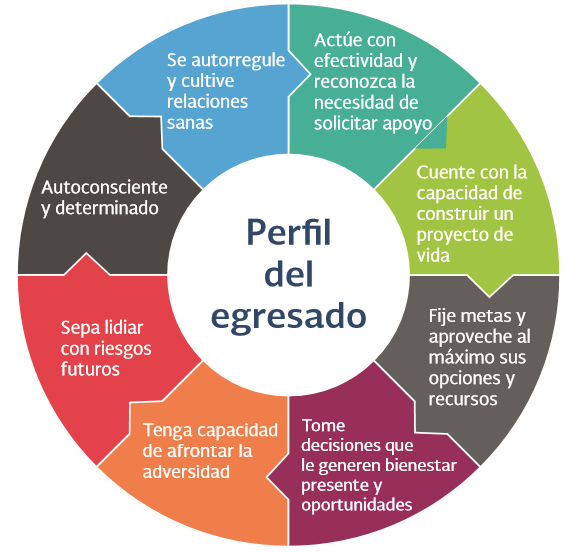 Perfil del Docente La función del docente de acuerdo al perfil definido en el Acuerdo número 447 por el que se establecen las competencias docentes para quienes impartan educación media superior en la modalidad escolarizada, es promover y facilitar el aprendizaje entre los estudiantes, a partir del diseño y selección de secuencias didácticas, reconocimiento del contexto que vive el estudiante, selección de materiales, promoción de un trabajo interdisciplinario y acompañar el proceso de aprendizaje del estudiante (SEP, 2008b).El papel que juega el docente ante los nuevos retos y necesidades de los alumnos es primordial, ya que los alumnos en la actualidad no solamente deben fortalecer habilidades cognitivas pues el rendimiento académico es el fruto de varios factores, uno de ellos son las habilidades socioemocionales que influyen directamente en las actitudes y comportamientos de los estudiantes. Ante dicha situación es importante identificar el perfil profesional, así como las características que debe tener el docente para poder llevar de la mano de manera efectiva el THSE.Los rasgos del Perfil del Docente que se incorporan al desarrollo del THSE están orientados según la profesión, por ejemplo: los psicólogos, pedagogos, sociólogos, entre otras carreras afines al campo disciplinar de las Ciencias Sociales, y a los docentes con experiencia y amplio dominio en asignaturas relacionadas con el desarrollo de habilidades cognitivas y emocionales.La SEP (2014), en el Manual 11 del Programa Yo No Abandono considera que:Diariamente el docente se enfrenta a situaciones a las que debe hacer frente con opciones limitadas. Sus emociones pueden influenciar su motivación y funcionamiento cognitivo, por lo cual, estudiantes con mala conducta dentro del salón de clases pueden activar emociones en el maestro que repercuten en el proceso de enseñanza – aprendizaje. Actualmente, al docente se le demandan mayores habilidades socioemocionales que coadyuven al desarrollo de iguales habilidades en sus alumnos. Un maestro social y emocionalmente competente goza de las siguientes características:Tiene alta conciencia de sí mismo. Reconoce sus emociones, patrones emocionales y tendencias y sabe cómo generar y utilizar emociones como la alegría y el entusiasmo para motivar el aprendizaje en él/ella mismo(a) y en otros. Tiene un entendimiento realista de sus capacidades y reconoce sus fortalezas y habilidades emocionales. Goza de una alta conciencia social. Sabe cómo sus expresiones emocionales afectan su interacción con otros. Reconoce y entiende las emociones de otros. Es capaz de construir relaciones sólidas y de apoyo a través de la comprensión mutua y la cooperación y puede negociar de manera efectiva soluciones a situaciones conflictivas. Es culturalmente sensible. Entiende que otros pueden tener diferentes perspectivas a las de él/ella y toma esto en cuenta en sus relaciones con estudiantes, padres y colegas. Exhibe valores prosociales y toma decisiones responsables con base en una evaluación de factores que incluye cómo sus decisiones pueden afectarlo(a) a él/ ella y a otros(as). Respeta a los demás y asume la responsabilidad de sus decisiones y actos. Sabe cómo manejar sus emociones, su conducta y su relación con otros. Puede controlar su conducta incluso cuando está emocionalmente afectado por situaciones difíciles. Puede regular sus emociones sanamente de manera que facilita resultados positivos en el aula sin comprometer su salud. Establece efectivamente límites con firmeza, pero siempre con respeto. Se siente cómodo con el nivel de incertidumbre que surge al dejar que los estudiantes resuelvan las cosas por sí mismos.Estas características favorecerán el manejo de las emociones, valores e interacciones entre alumno-alumno, docente-alumno, la identificación de las necesidades de los estudiantes y tomar las decisiones pertinentes para lograr los objetivos del THSE. Por lo tanto, el papel que juega el docente dentro de este taller es crucial ya que genera un ambiente de aprendizaje idóneo donde se trabajen los valores, las emociones y las características de personalidad de cada estudiante que no es una tarea sencilla. Es fundamental reconocer que el docente tiene el papel de líder del equipo dentro del taller, por lo que las actividades a realizar son:Motivar el gusto e interés por asistir y permanecer dentro del taller.Mostrar interés por sus vidas personales dentro y fuera del aula.Favorecer el trabajo en equipo, la empatía y el uso de valores dentro del aula.Generar experiencias positivas y significativas que puedan incorporar en cualquier ámbito de su vida.Hacer uso del material adecuado para la realización de actividades.Utilizar distintos espacios según los indicadores de logro de cada una de las actividades.El docente a cargo del Taller de Habilidades Socioemocionales debe realizar una autorreflexión de sus competencias para que vislumbre tanto las fortalezas como debilidades en el momento de impartirse, de tal manera que ante las áreas de oportunidad  busque asesoría pertinente para poder realizar las actividades o en su defecto hacer adecuaciones al mismo, también es fundamental que se identifiquen como constructores de ambientes áulicos en valores y socioemocionalmente sanos, en donde las principales actividades a realizar sean: mediar, intervenir y favorecer el desarrollo de dichas habilidades. Ubicación en el Mapa Curricular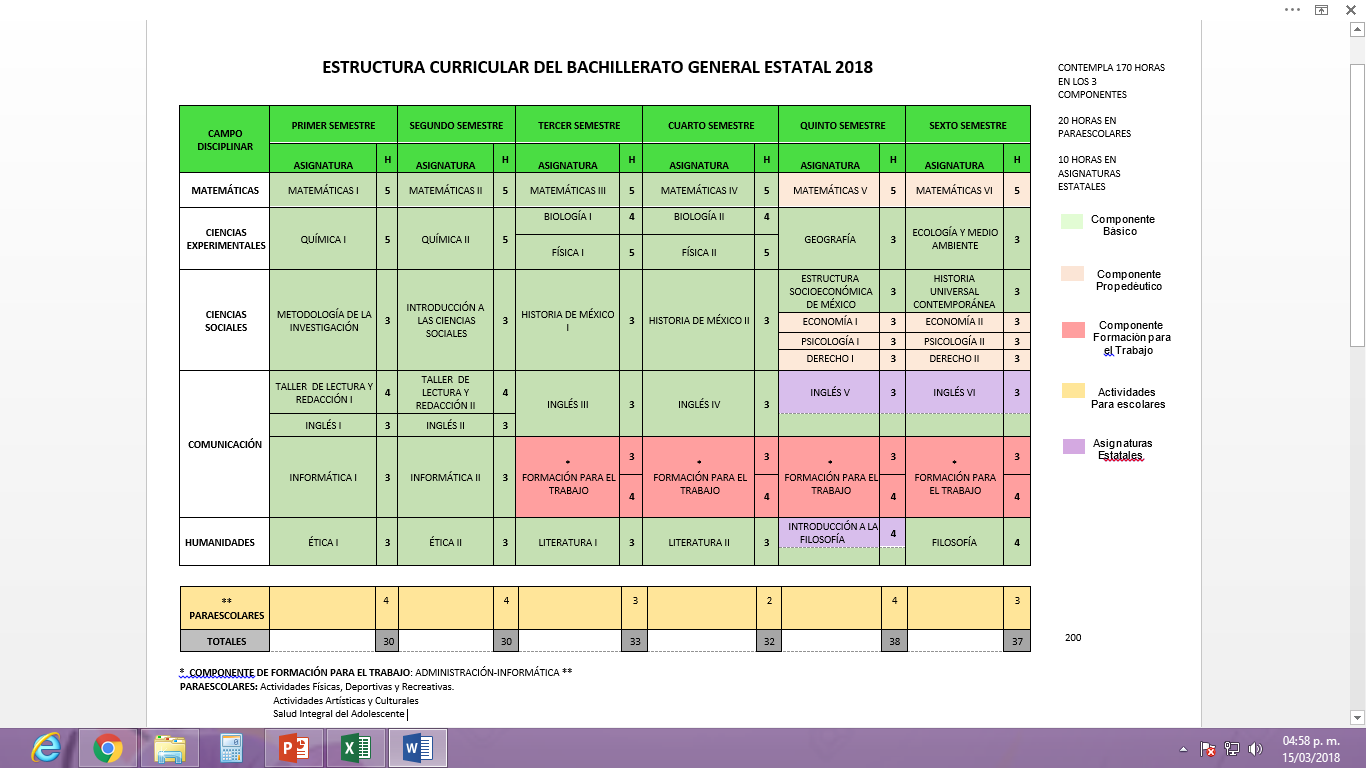  Talleres de Apoyo al Aprendizaje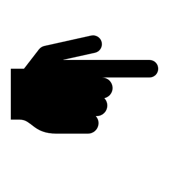 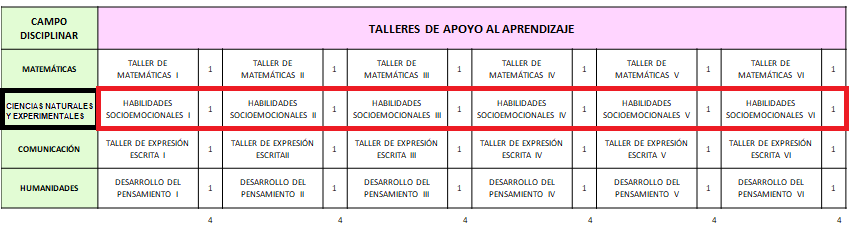 Cronograma El cronograma de actividades diseñado para el bloque I del primer semestre contiene 10 sesiones de 50 minutos, estableciendo la primera semana de clases en actividades orientadas al encuadre y diagnóstico del grupo. Dividido de la siguiente manera: contenido 1 está diseñado para trabajarlo en tres sesiones, contenido 2 en dos sesiones, contenido 3 y 4 en una sesión y contenido 5 en tres sesiones.	El cronograma de actividades diseñado para el bloque II del primer semestre contiene 6 sesiones de 50 minutos: contenido 1 diseñado para trabajarse en dos sesiones, contenido 2 en tres sesiones y contenido 3 en una sesión.Tabla 2. Relación de las Dimensiones del Programa Construye T del NMEPEO con el Taller de Habilidades Socioemocionales.Bloque I del Primer SemestreEl Bloque I del Taller de Habilidades Socioemocionales se encuentra dentro de la dimensión Conoce T, éste favorece la habilidad general de Autoconocimiento y el contenido central de Imagen Personal e Identidad, las cuales se subdividen en cinco contenidos específicos a trabajar como se muestra en la siguiente Tabla.Bloque II del Primer SemestreEl Bloque II del Taller de Habilidades Socioemocionales, se encuentra dentro de la dimensión Conoce T, éste favorece la habilidad general de Autoconocimiento y el contenido central de Autoaceptación, la cual se subdividen en tres contenidos a desarrollar como se muestra en la siguiente Tabla.PlaneaciónEvaluaciónEl concepto de evaluación del aprendizaje bajo un enfoque de competencias remite a la generación de evidencias sobre los aprendizajes asociados al desarrollo progresivo de las competencias que establece el marco Curricular Común. En estas condiciones, la evaluación debe ser un proceso continuo, que permita recabar evidencias pertinentes sobre el logro de los aprendizajes para retroalimentar el proceso de enseñanza-aprendizaje y mejorar sus resultados. Asimismo, es necesario tener en cuenta la diversidad de formas y ritmos de aprendizaje de los alumnos, para considerar que las estrategias de evaluación atiendan los diferentes estilos de aprendizaje (SEP, 2009).El Modelo Educativo para la Educación Obligatoria (SEP,  2017) señala que la evaluación es un proceso que tiene como objetivo mejorar el desempeño del alumnado e identificar sus áreas de oportunidad. Además, es un factor que impulsa la transformación pedagógica y el seguimiento de los aprendizajes y sus habilidades. En este sentido, la evaluación debe considerar cuatro aspectos: 1. ¿Qué se evalúa? 2. ¿Para qué? 3. ¿Quién evalúa? 4. ¿Cómo se evalúa? Para evaluar los aprendizajes relativos a las competencias es necesario considerar las siguientes operaciones:Identificar los aprendizajes objeto de evaluación y establecer las evidencias a través de las cuales estos se manifiestan.Definir los criterios de desempeño requeridos para evaluar las evidencias sobre los aprendizajes logrados, asociados a cada competencia.Establecer los resultados de los aprendizajes individuales y colectivos que se exigen con base en indicadores; se trata de las evidencias de logro que se desea desarrollen los estudiantes.Reunir las evidencias sobre los desempeños individuales. El desarrollo de cada competencia está ligado a una o varias estrategias didácticas que presentan elementos comunes.Para garantizar la transparencia y el carácter participativo de la evaluación, es recomendable realizar los siguientes tipos de evaluación: La autoevaluación: Es la que realiza el alumno acerca de su propio desempeño, haciendo una valoración y reflexión acerca de su actuación en el proceso de aprendizaje. La coevaluación: Se basa en la valoración y retroalimentación que realiza el alumno acerca del desempeño de uno de sus iguales, haciendo una valoración y reflexión acerca de la actuación de su compañero en el proceso de aprendizaje. La heteroevaluación: Es la valoración que el docente y los grupos colegiados de la institución, así como agentes externos, realizan de los desempeños de los alumnos, aportando elementos para la retroalimentación del proceso. En este último caso pueden considerarse evaluaciones estatales y nacionales tales como las pruebas Enlace, PISA, EXANI I y II, entre otras. Durante el desarrollo de la secuencia didáctica se evalúan los tres momentos: Inicio, desarrollo y cierre. En el inicio, se identifican los conocimientos previos a través de la evaluación diagnóstica. Luego, durante el desarrollo, en la evaluación formativa se van identificando los aprendizajes esperados que se van supervisando y retroalimentando con el objetivo de realizar las adecuaciones pertinentes en caso de requerirlas. Por último, en el cierre se demuestran los contenidos y habilidades adquiridos a través de las evidencias que denoten su desarrollo, con la finalidad de que el estudiante trace las nuevas rutas de aprendizaje tras haber identificado qué aprendió y desarrolle una mayor responsabilidad de su propio aprendizaje, siendo el resultado la evaluación sumativa.La ponderación de las actividades y sus productos deben estar en función de que el estudiante muestre la habilidad que subyace en una competencia; en ella se contienen elementos observables. Es importante recordar que el peso de la evaluación está en el carácter formativo y en el desarrollo de las actividades (no sólo en el producto final) como: la participación, las actividades generativas y las actividades de análisis. De acuerdo con Díaz-Barriga (2014), los instrumentos pueden agruparse, principalmente, en: Rúbricas y Portafolio de Evidencias. Estos instrumentos de evaluación se utilizan con base en las características de las actividades, los tiempos y la retroalimentación.Lejos de las complejas descripciones o definiciones teóricas, el portafolio puede definirse de manera simple como una “hoja de ruta” del proceso de aprendizaje y, por tanto, tener dos protagonistas: el docente y el alumno. Más que una forma de evaluar, es posible entenderlo como un modo de comprender el proceso de apropiación del conocimiento de manera reflexiva (Tobón, Pimienta y García, 2010, p.146)De igual manera Lee Schulman, citado en Tobón, Pimienta y García (2010), lo considera como la historia documental que construye un estudiante para dar muestra de su trabajo, cuya realización se alcanza con la reflexión, la deliberación y la conversación. En este sentido el propósito que mueve al portafolio como estrategia didáctica: es pormenorizar cómo se producen los procesos de enseñanza-aprendizaje desde dentro, es decir, mostrarnos la voz y la estructura de pensamiento y acción de sus protagonistas.Agra, Gewerc y Montero (2003), puntualiza que, si se quiere abandonar el examen tradicional como prueba única o destacada de evaluación, ante las nuevas demandas del contexto social, es necesario reinventar la educación en un nuevo entorno en el que los alumnos no sólo reciban información, sino que también la indaguen, la contrasten, la experimenten y sean capaces de comunicar sus hallazgos y dificultades a los demás.Dadas las condiciones del taller, el portafolio de evidencia resulta una herramienta propicia para la evaluación que permita mostrar el crecimiento gradual y las habilidades alcanzadas, sin que eso conlleve a una mera colección al azar de trabajos sin relación. Con base en lo anterior, los programas de estudio y talleres de la Dirección General de Bachillerato consideran la evaluación formativa como eje central. Siendo necesario, por parte del docente, un acompañamiento continuo con el propósito de mejorar, corregir o reajustar el logro del desempeño del bachiller, sin esperar la conclusión del semestre. De esta forma el taller de HSE pretende aportar a la formación integral del joven y con ello disminuir factores de riesgo y bajo desempeño.Díaz Barriga y Hernández Rojas (2010) plantean otros instrumentos importantes para la evaluación de tipo actitudinal, planteando la complejidad que puede resultar, tanto este tipo de evaluación como su instrumentación. Entre los instrumentos y técnicas propicias se citan:La observación directa (registro anecdótico, diarios de clase, triangulación), Cuestionarios e instrumentos de autoinforme (escalas de actitudes, escalas de valores),El análisis de discurso y la resolución de problemas (entrevistas, intercambios orales, sociometría, contar historias vividas).La aplicación de las mencionadas técnicas o instrumentos debe realizarse de forma simultánea. Ello implica una alta inversión en tiempo y preparación, situación que contrasta con los tiempos asignados al taller. Sin embargo, es el docente quien debe escoger la ruta que mejor acomode a evidenciar el desempeño de habilidades socioemocionales.Fuentes de ConsultaAgra, M. J., Gewerc, A. y Montero, L. (2003). El Portafolio como herramienta de análisis de experiencias de formación on line y presenciales. Anuario Interuniversitario de Didáctica.Chernicoff, L. Labra, D. Rodríguez, E. (2017) Construye T: Las habilidades socioemocionales para el desarrollo personal y la mejora de la labor docente. México. Educar en equilibrio. pp 150Cunningham, W. (2014). Presentación en el Taller “Impulsando el Desarrollo de Habilidades Socioemocionales en la Educación Media Superior”, mayo 2014.Diaz Barriga Arceo, F. y Hernández Rojas, G. (2010). Estrategias docentes para un aprendizaje significativo. Una interpretación constructivista. México. Mc Graw Hill. 3ª edición. pp 405. Las Habilidades Socioemocionales (HSE) en el nuevo modelo educativo: Incorporación al nuevo currículo de Educación Media Superior (EMS) en:  http://www.construye-t.org.mx/resources/pdf/t-presenciales/PPT_SEP.pdf?v=1SEMS (2008). Conformación del Nuevo Currículo de la Educación Media Superior. Recuperado el 06de julio de 2018, de: http://www.sems.gob.mx/curriculoems/conformacion.SEMS (2014). Manual para el desarrollo de habilidades socioemocionales en planteles de educación media superior. Movimiento contra el abandono escolar en la educación media superior. México. IEPSA.SEP (2009). Acuerdo número 8 CD/2009. Comité Directivo del Sistema Nacional de Bachillerato.SEP (2008a). Acuerdo número 444. México. Diario Oficial de la Federación.SEP (2008b). Acuerdo número 447. México. Diario Oficial de la Federación.SEP (2014-2018). Programa Construye T.  México.SEP (2018a). Construye T. Habilidades Socioemocionales (HSE). Recuperado el de 10 abril de 2018, de http://www.construye-t.org.mx/habilidadesSEP (2018b). Construye T. Las Habilidades Socioemocionales (HSE) en el Nuevo Modelo Educativo: incorporación al Nuevo Currículo de Educación Media Superior (EMS). Recuperado el 01 de marzo de 2018, de: http://www.construye-t.org.mx/resources/pdf/t-presenciales/PPT_SEP.pdf?v=1SEP (2017). Construye T. Modelo Educativo para la Educación obligatoria. México.Tobón, S., Pimienta, J. y García J. (2010). Secuencias didácticas: Aprendizaje y evaluación de competencias. México. Pearson.Valerio Tapia, R. (2017). Primeros auxilios áulicos para el favorecimiento de ambientes en valores y emocionalmente sanos. Ixtli. Revista Latinoamericana de Filosofía de la Educación. 4(7). 49 – 68Comisión para la Elaboración del THSECoordinación General:Dr. Guillermo Legorreta MartínezSubsecretario de Educación Media Superior y SuperiorCoordinación Operativa: Elaboración:Mtro. J. Jesús García AguilarMtro. Drey López CruzMtro. Luis Jesús Nieves Villa Mtra. Raquel Valerio TapiaRevisión Metodológica: Mtra. Paloma Hernández MichelSemestreDimensiónHSE GeneralesContenidos CentralesPrimeroConoce TAutoconocimientoImagen Personal e IdentidadPrimeroConoce TAutoconocimientoAuto aceptaciónSegundoConoce TAutorregulaciónInteligencia EmocionalSegundoConoce TAutorregulaciónMentalidad PositivaTerceroRelaciona TConciencia SocialHabilidades ComunicativasTerceroRelaciona TConciencia SocialAprecio y Valoración de la DiversidadCuartoRelaciona TColaboraciónTrabajo en EquipoCuartoRelaciona TColaboraciónFlexibilidad y AdaptaciónQuintoElige TToma de Decisiones ResponsablesÉtica Profesional QuintoElige TToma de Decisiones ResponsablesLiderazgoSextoElige TPerseveranciaResilienciaSextoElige TPerseveranciaCreatividadCOMPETENCIA GENÉRICACLAVESe auto determina y cuida de síCLAVESe conoce y valora a sí mismo y aborda problemas y retos teniendo en cuenta los objetivos que persigue.Se conoce y valora a sí mismo y aborda problemas y retos teniendo en cuenta los objetivos que persigue.1.1 Enfrenta las dificultades que se le presentan y es consciente de sus valores, fortalezas y debilidades.CG 1.11.2 Identifica sus emociones, las maneja de manera constructiva y reconoce la necesidad de solicitar apoyo ante una situación que lo rebase.CG 1.21.3 Elige alternativas y cursos de acción con base en criterios sustentados y en el marco de un proyecto de vida.CG 1.31.4 Analiza críticamente los factores que influyen en su toma de decisiones.CG 1.41.5 Asume las consecuencias de sus comportamientos y decisiones.CG 1.51.6 Administra los recursos disponibles teniendo en cuenta las restricciones para el logro de sus metas.CG 1.6Es sensible al arte y participa en la apreciación e interpretación de sus expresiones en distintos géneros.Es sensible al arte y participa en la apreciación e interpretación de sus expresiones en distintos géneros.2.1 Valora el arte como manifestación de la belleza y expresión de ideas, sensaciones y emociones.CG 2.12.2 Experimenta el arte como un hecho histórico compartido que permite la comunicación entre individuos y culturas en el tiempo y el espacio, a la vez que desarrolla un sentido de identidad.CG 2.22.3 Participa en prácticas relacionadas con el arte.CG 2.3Elige y practica estilos de vida saludables.Elige y practica estilos de vida saludables.3.1 Reconoce la actividad física como un medio para su desarrollo físico, mental y social.CG 3.13.2 Toma decisiones a partir de la valoración de las consecuencias de distintos hábitos de consumo y conductas de riesgo.CG 3.23.3 Cultiva relaciones interpersonales que contribuyen a su desarrollo humano y el de quienes lo rodean.CG 3.3Se expresa y comunicaSe expresa y comunicaEscucha, interpreta y emite mensajes pertinentes en distintos contextos mediante la utilización de medios, códigos y herramientas apropiados.Escucha, interpreta y emite mensajes pertinentes en distintos contextos mediante la utilización de medios, códigos y herramientas apropiados.4.1 Expresa ideas y conceptos mediante representaciones lingüísticas, matemáticas o gráficas.CG 4.14.2 Aplica distintas estrategias comunicativas según quienes sean sus interlocutores, el contexto en el que se encuentra y los objetivos que persigue.CG 4.24.3 Identifica las ideas clave en un texto o discurso oral e infiere conclusiones a partir de ellas.CG 4.34.4 Se comunica en una segunda lengua en situaciones cotidianas.CG 4.44.5 Maneja las tecnologías de la información y la comunicación para obtener información y expresar ideas.CG 4.5Piensa crítica y reflexivamentePiensa crítica y reflexivamenteDesarrolla innovaciones y propone soluciones a problemas a partir de métodos establecidos.Desarrolla innovaciones y propone soluciones a problemas a partir de métodos establecidos.5.1 Sigue instrucciones y procedimientos de manera reflexiva, comprendiendo como cada uno de sus pasos contribuye al alcance de un objetivo.CG 5.15.2 Ordena información de acuerdo a categorías, jerarquías y relaciones.CG 5.25.3 Identifica los sistemas y reglas o principios medulares que subyacen a una serie de fenómenos.CG 5.35.4 Construye hipótesis y diseña y aplica modelos para probar su validez.CG 5.45.5 Sintetiza evidencias obtenidas mediante la experimentación para producir conclusiones y formular nuevas preguntas.CG 5.5 5.6 Utiliza las tecnologías de la información y comunicación para procesar e interpretar información.CG 5.6Sustenta una postura personal sobre temas de interés y relevancia general, considerando otros puntos de vista de manera crítica y reflexiva.Sustenta una postura personal sobre temas de interés y relevancia general, considerando otros puntos de vista de manera crítica y reflexiva.6.1 Elige las fuentes de información más relevantes para un propósito específico y discrimina entre ellas de acuerdo a su relevancia y confiabilidad.CG 6.16.2 Evalúa argumentos y opiniones e identifica prejuicios y falacias.CG 6.26.3 Reconoce los propios prejuicios, modifica sus puntos de vista al conocer nuevas evidencias, e integra nuevos conocimientos y perspectivas al acervo con el que cuenta.CG 6.36.4 Estructura ideas y argumentos de manera clara, coherente y sintética.CG 6.4Aprende de forma autónomaAprende de forma autónomaAprende por iniciativa e interés propio a lo largo de la vidaAprende por iniciativa e interés propio a lo largo de la vida7.1 Define metas y da seguimiento a sus procesos de construcción de conocimiento.CG 7.17.2 Identifica las actividades que le resultan de menor y mayor interés y dificultad, reconociendo y controlando sus reacciones frente a retos y obstáculos.CG 7.27.3 Articula saberes de diversos campos y establece relaciones entre ellos y su vida cotidiana.CG 7.3Trabaja en forma colaborativaTrabaja en forma colaborativaParticipa y colabora de manera efectiva en equipos diversos.Participa y colabora de manera efectiva en equipos diversos.8.1 Propone maneras de solucionar un problema o desarrollar un proyecto en equipo, definiendo un curso de acción con pasos específicos.CG 8.18.2 Aporta puntos de vista con apertura y considera los de otras personas de manera reflexiva.CG 8.28.3 Asume una actitud constructiva, congruente con los conocimientos y habilidades con los que cuenta dentro de distintos equipos de trabajo.CG 8.3Participa con responsabilidad en la sociedadParticipa con responsabilidad en la sociedadParticipa con una conciencia cívica y ética en la vida de su comunidad, región, México y el mundo.Participa con una conciencia cívica y ética en la vida de su comunidad, región, México y el mundo.9.1 Privilegia el diálogo como mecanismo para la solución de conflictos.CG 9.19.2 Toma decisiones a fin de contribuir a la equidad, bienestar y desarrollo democrático de la sociedad.CG 9.2 9.3 Conoce sus derechos y obligaciones como mexicano y miembro de distintas comunidades e instituciones, y reconoce el valor de la participación como herramienta para ejercerlos.CG 9.3 9.4 Contribuye a alcanzar un equilibrio entre el interés y bienestar individual y el interés general de la sociedad.CG 9.49.5 Actúa de manera propositiva frente a fenómenos de la sociedad y se mantiene informado.CG 9.59.6 Advierte que los fenómenos que se desarrollan en los ámbitos local, nacional e internacional ocurren dentro de un contexto global interdependiente.CG 9.6Mantiene una actitud respetuosa hacia la interculturalidad y la diversidad de creencias, valores, ideas y prácticas sociales.Mantiene una actitud respetuosa hacia la interculturalidad y la diversidad de creencias, valores, ideas y prácticas sociales.10.1 Reconoce que la diversidad tiene lugar en un espacio democrático de igualdad de dignidad y derechos de todas las personas, y rechaza toda forma de discriminación.CG 10.110.2 Dialoga y aprende de personas con distintos puntos de vista y tradiciones culturales mediante la ubicación de sus propias circunstancias en un contexto más amplio.CG 10.210. 3 Asume que el respeto de las diferencias es el principio de integración y convivencia en los contextos local, nacional e internacional.CG 10.3Contribuye al desarrollo sustentable de manera crítica, con acciones responsables.Contribuye al desarrollo sustentable de manera crítica, con acciones responsables.11.1 Asume una actitud que favorece la solución de problemas ambientales en los ámbitos local, nacional e internacional.CG 11.111.2 Reconoce y comprende las implicaciones biológicas, económicas, políticas y sociales del daño ambiental en un contexto global interdependiente.CG 11.211.3 Contribuye al alcance de un equilibrio entre los intereses de corto y largo plazo con relación al ambiente.CG 11.3COMPETENCIAS GENÉRICAS Y ATRIBUTOSCOMPETENCIAS GENÉRICAS Y ATRIBUTOSCOMPETENCIAS GENÉRICAS Y ATRIBUTOSCOMPETENCIAS GENÉRICAS Y ATRIBUTOSCOMPETENCIAS GENÉRICAS Y ATRIBUTOSCOMPETENCIAS GENÉRICAS Y ATRIBUTOSCOMPETENCIAS GENÉRICAS Y ATRIBUTOSCOMPETENCIAS GENÉRICAS Y ATRIBUTOSCOMPETENCIAS GENÉRICAS Y ATRIBUTOSCOMPETENCIAS GENÉRICAS Y ATRIBUTOSCOMPETENCIAS GENÉRICAS Y ATRIBUTOSSEMESTRECG 1.1CG 1.2CG 1.3CG 2.3CG 3.2CG 6.3CG 8.1CG 8.2CG 8.3CG 9.2CG 10.3PRIMEROSEGUNDOTERCEROCUARTOQUINTOSEXTOCOMPETENCIAS                                           ATRIBUTOSOrganiza su formación continua a lo largo de su trayectoria profesionalReflexiona e investiga sobre la enseñanza y sus propios procesos de construcción del conocimiento.Incorpora nuevos conocimientos y experiencias al acervo con el que cuenta y los traduce en estrategias de enseñanza y de aprendizaje.Se evalúa para mejorar su proceso de construcción del conocimiento y adquisición de competencias, y cuenta con una disposición favorable para la evaluación docente y de pares.Aprende de las experiencias de otros docentes y participa en la conformación y mejoramiento de su comunidad académica.Se mantiene actualizado en el uso de la tecnología de la información y la comunicación.Se actualiza en el uso de una segunda lengua.Domina y estructura los saberes para facilitar experiencias de aprendizaje significativoArgumenta la naturaleza, los métodos y la consistencia lógica de los saberes que imparte.Explicita la relación de distintos saberes disciplinares con su práctica docente y los procesos de aprendizaje de los estudiantes.Valora y explicita los vínculos entre los conocimientos previamente adquiridos por los estudiantes, los que se desarrollan en su curso y aquellos otros que conforman un plan de estudios.Planifica los procesos de enseñanza y de aprendizaje atendiendo al enfoque por competencias, y los ubica en contextos disciplinares, curriculares y sociales amplios.Identifica los conocimientos previos y necesidades de formación de los estudiantes, y desarrolla estrategias para avanzar a partir de ellas.Diseña planes de trabajo basados en proyectos e investigaciones disciplinarios e interdisciplinarios orientados al desarrollo de competencias.Diseña y utiliza en el salón de clases materiales apropiados para el desarrollo de competencias.Contextualiza los contenidos de un plan de estudios en la vida cotidiana de los estudiantes y la realidad social de la comunidad a la que pertenecen.Lleva a la práctica procesos de enseñanza y de aprendizaje de manera efectiva, creativa e innovadora a su contexto institucional.Comunica ideas y conceptos con claridad en los diferentes ambientes de aprendizaje y ofrece ejemplos pertinentes a la vida de los estudiantes.Aplica estrategias de aprendizaje y soluciones creativas ante contingencias, teniendo en cuenta las características de su contexto institucional, y utilizando los recursos y materiales disponibles de manera adecuada.Promueve el desarrollo de los estudiantes mediante el aprendizaje, en el marco de sus aspiraciones, necesidades y posibilidades como individuos, y en relación a sus circunstancias socioculturales.Provee de bibliografía relevante y orienta a los estudiantes en la consulta de fuentes para la investigación.Utiliza la tecnología de la información y la comunicación con una aplicación didáctica y estratégica en distintos ambientes de aprendizaje.Evalúa los procesos de enseñanza y de aprendizaje con un enfoque formativo.Establece criterios y métodos de evaluación del aprendizaje con base en el enfoque de competencias, y los comunica de manera clara a los estudiantes.Da seguimiento al proceso de aprendizaje y al desarrollo académico de los estudiantes.Comunica sus observaciones a los estudiantes de manera constructiva y consistente, y sugiere alternativas para su superación.Fomenta la autoevaluación y coevaluación entre pares académicos y entre los estudiantes para afianzar los procesos de enseñanza y de aprendizaje.Construye ambientes para el aprendizaje autónomo	ycolaborativo.Favorece entre los estudiantes el autoconocimiento y la valoración de sí mismos.Favorece entre los estudiantes el deseo de aprender y les proporciona oportunidades y herramientas para avanzar en sus procesos de construcción del conocimiento.Promueve el pensamiento crítico, reflexivo y creativo, a partir de los contenidos educativos establecidos, situaciones de actualidad e inquietudes de los estudiantes.Motiva a los estudiantes en lo individual y en grupo, y produce expectativas de superación y desarrollo.Fomenta el gusto por la lectura y por la expresión oral, escrita o artística.Propicia la utilización de la tecnología de la información y la comunicación por parte de los estudiantes para obtener, procesar e interpretar información, así como para expresar ideas.Contribuye a la generación de un ambiente que facilite el desarrollo sano e integral de los estudiantes.Practica y promueve el respeto a la diversidad de creencias, valores, ideas y prácticas sociales entre sus colegas y entre los estudiantes.Favorece el diálogo como mecanismo para la resolución de conflictos personales e interpersonales entre los estudiantes y, en su caso, los canaliza para que reciban una atención adecuada.Estimula la participación de los estudiantes en la definición de normas de trabajo y convivencia, y las hace cumplir.Promueve el interés y la participación de los estudiantes con una conciencia cívica, ética y ecológica en la vida de su escuela, comunidad, región, México y el mundo.Alienta que los estudiantes expresen opiniones personales, en un marco de respeto, y las toma en cuenta.Contribuye a que la escuela reúna y preserve condiciones físicas e higiénicas satisfactorias.Fomenta estilos de vida saludables y opciones para el desarrollo humano, como el deporte, el arte y diversas actividades complementarias entre los estudiantes.Facilita la integración armónica de los estudiantes al entorno escolar y favorece el desarrollo de un sentido de pertenencia.Participa en los proyectos de mejora continua de su escuela y apoya la gestión institucional.Colabora en la construcción de un proyecto de formación integral dirigido a los estudiantes en forma colegiada con otros docentes y los directivos de la escuela, así como con el personal de apoyo técnico pedagógico.Detecta y contribuye a la solución de los problemas de la escuela mediante el esfuerzo común con otros docentes, directivos y miembros de la comunidad.Promueve y colabora con su comunidad educativa en proyectos de participación social.Crea y participa en comunidades de aprendizaje para mejorar su práctica educativaLas siguientes tres competencias fueron emitidas con el acuerdo 488 aplicables además de las anteriores, a los docentes que impartan educación en las modalidades no escolarizada y mixta.Las siguientes tres competencias fueron emitidas con el acuerdo 488 aplicables además de las anteriores, a los docentes que impartan educación en las modalidades no escolarizada y mixta.Complementa su formación continua con el conocimiento y manejo de la tecnología de la información y la comunicación.Utiliza recursos de la tecnología de la información y la comunicación para apoyar la adquisición de conocimientos y contribuir a su propio desarrollo profesional.Participa en cursos para estar al día en lo que respecta al uso de las nuevas tecnologías.Aplica las tecnologías de la información y la comunicación para comunicarse y colaborar con otros docentes, directivos y miembros de la comunidad escolar para sustentar el aprendizaje de los estudiantes.Conoce las ventajas e inconvenientes de los entornos virtuales de aprendizaje frente a los sistemas escolarizados.Integra las tecnologías de la información y la comunicación en el proceso de enseñanza- aprendizaje.Utiliza distintas tecnologías, herramientas y contenidos digitales como apoyo a las actividades de enseñanza y aprendizaje, tanto a nivel individual como engrupo.Armoniza su labor con el uso de las tecnologías de la información y la comunicación, a fin de lograr que los alumnos las incorporen en sus estrategias de aprendizaje.Ayuda a los estudiantes a alcanzar habilidades en el uso de las tecnologías para acceder a información diversa y logra una adecuada comunicación.Utiliza las tecnologías de la información y la comunicación para crear y supervisar proyectos de clase realizados individualmente o por grupo, y en general, para facilitar y mejorar la acción tutorial.Genera ambientes de aprendizaje en donde se aplican con flexibilidad las tecnologías de la información y la comunicación. Fomenta clases dinámicas estimulando la interacción, el aprendizaje colaborativo y el trabajo en grupo.Utiliza las tecnologías de la información y la comunicación para evaluar la adquisición de conocimientos.Guía el proceso de aprendizaje independiente de sus estudiantesIdentifica las características de los estudiantes que aprenden separados físicamente del docente.Planifica el desarrollo de experiencias que involucren activamente a los estudiantes en sus procesos de aprendizaje independiente.Facilita y mantiene la motivación de los estudiantes con oportunas acciones de retroalimentación y contacto individual.Ayuda a prevenir y resolver dificultades que a los estudiantes se les presentan en su aprendizaje independiente.CONTENIDO ESPECÍFICO / MESAGOSTOAGOSTOAGOSTOAGOSTOSEPTIEMBRESEPTIEMBRESEPTIEMBRESEPTIEMBREOCTUBREOCTUBREOCTUBREOCTUBRENOVIEMBRENOVIEMBRENOVIEMBRENOVIEMBREDICIEMBREDICIEMBREDICIEMBREDICIEMBREENEROENEROENEROENERO1.- Sentido y significado de la imagen personal.ENC UADREXXX2.- La identidad como una necesidad afectiva, cognitiva y activa.ENC UADREXX3.- Gestión de la identidad personal.ENC UADREX4.- Gestión de la imagen personal.ENC UADREX5.- Identidad original = imagen original.ENC UADREXXX1 Autorreconciliación (mejora de la autoimagen)ENC UADREXX2.- Autoimagen vs Imagen socialENC UADREXXX3.- AutoaceptaciónENC UADREXCompetencias GenéricasÁmbitos del Nuevo Modelo EducativoDimensiones del Programa Construye THSE del Programa Construye T del NMEPEOContenidos CentralesContenidos Específicos del Taller de HSERasgos del Perfil de Egreso de EMS del NMEPEO1.11.26.310.3Habilidades Socioemocionales y proyecto de vida.Conoce TAutoconocimientoIdentidad e Imagen Personal1.- Sentido y significado de la imagen personal.2.- La identidad como una necesidad afectiva, cognitiva y activa.3.- Gestión de la identidad personal.4.- Gestión de la imagen personal.5.- Identidad original = imagen original.Es autoconsciente y determinado.Asume una actitud constructiva.Evita conductas y prácticas de riesgo para favorecer un estilo de vida activo y saludable.1.11.26.310.3Habilidades Socioemocionales y proyecto de vida.Conoce TAutoconocimientoAuto aceptación.1.- Autorreconciliación (mejora de la autoimagen)2.- Autoimagen vs Imagen social3.- Auto aceptaciónEs autoconsciente y determinado.Asume una actitud constructiva.Evita conductas y prácticas de riesgo para favorecer un estilo de vida activo y saludable.TRANSVERSALIDADHABILIDADES TRANSVERSALESCONSTRUYE TYO NO ABANDONOTUTORÍASATENCIÓNCLARIDADLENGUAJE EMOCIONALNOMBRE DEL BLOQUEHORAS ASIGNADASIDENTIDAD E IMAGEN PERSONAL10PROPÓSITOS DEL BLOQUEFortalecer la imagen y la identidad personal de los estudiantes de bachillerato general, a partir del diálogo, la reflexión y la interacción con los demás para que su existencia como seres individuales y sociales adquiera sentido.DIMENSIÓNHSE  DEL PROGRAMA CONSTRUYE T DEL NMEPEOCONTENIDO CENTRALCONTENIDOS ESPECÍFICOSAPRENDIZAJE ESPERADOPRODUCTO ESPERADOConoce TAutoconocimientoIdentidad e Imagen Personal1.- Sentido y significado de la imagen personal.2.- La identidad como una necesidad afectiva, cognitiva y activa.3.- Gestión de la identidad personal.4.- Gestión de la imagen personal.5.- Identidad original = imagen originalIdentifica el sentido y significado de la imagen personal.Reconoce la identidad como una necesidad afectiva, cognitiva y activa.Distingue la identidad personal y la imagen personal.Relaciona la identidad y la imagen original.Cartulina con fotografías y argumentos escritos.Entrevista y redacción final de identidad personal.Siluetas de manos, árbol genealógico y rotafolio.NOMBRE DEL BLOQUEHORAS ASIGNADASAUTOACEPTACIÓN6PROPÓSITOS DEL BLOQUEFortalecer la imagen y la identidad personal de los estudiantes de bachillerato general, a partir del diálogo, la reflexión y la interacción con los demás para que su existencia como seres individuales y sociales adquiera sentido.DIMENSIÓNHSE  DEL PROGRAMA CONSTRUYE T DEL NMEPEOCONTENIDO CENTRALCONTENIDOS ESPECÍFICOSAPRENDIZAJE ESPERADOPRODUCTO ESPERADOConoce TAutoconocimientoAutoaceptación1.- Autorreconciliación (mejora de la autoimagen)2.- Autoimagen vs Imagen Social3.- AutoaceptaciónIdentifica la auto reconciliación. Compara la autoimagen contra la imagen social.Relaciona la identidad y la imagen original.Aplica la auto aceptación.Fotos de las sesiones de trabajo.Hoja de la técnica.Tarjetas escritas con las tres limitaciones o falas.Hoja de trabajo de frases incompletas.Hoja de la técnica: me gusta – acepto.DESCRIPCIÓN DEL SEGMENTO CURRICULAR A DESARROLLAR DESCRIPCIÓN DEL SEGMENTO CURRICULAR A DESARROLLAR DESCRIPCIÓN DEL SEGMENTO CURRICULAR A DESARROLLAR Tiempo total de sesión: 150 Minutos NO. DE SESIÓN: 1-3NO. DE SESIÓN: 1-3BLOQUE:  Identidad e Imagen PersonalBLOQUE:  Identidad e Imagen PersonalBLOQUE:  Identidad e Imagen PersonalESTRATEGIA DE APRENDIZAJEESTRATEGIA DE APRENDIZAJEESTRATEGIA DE APRENDIZAJECONTENIDO CENTRALCONTENIDO ESPECÍFICOIdentidad e Imagen PersonalSentido y Significado de la Imagen Personal.Identidad e Imagen PersonalSentido y Significado de la Imagen Personal.1. Por proyectos………...… (   )4. En el servicio…………… (   )4. En el servicio…………… (   )CONTENIDO CENTRALCONTENIDO ESPECÍFICOIdentidad e Imagen PersonalSentido y Significado de la Imagen Personal.Identidad e Imagen PersonalSentido y Significado de la Imagen Personal.2. Basado en casos de enseñanza………….…..…. (   )   5. Colaborativo……………. (   )5. Colaborativo……………. (   )CONTENIDO CENTRALCONTENIDO ESPECÍFICOIdentidad e Imagen PersonalSentido y Significado de la Imagen Personal.Identidad e Imagen PersonalSentido y Significado de la Imagen Personal.3. Basado en problemas…  (    )6. Detección y análisis críticos………………….…  ( X )6. Detección y análisis críticos………………….…  ( X )RASGOS DEL PERFIL DE EGRESOEs autoconsciente y determinado.Asume una actitud constructiva.Es autoconsciente y determinado.Asume una actitud constructiva.3. Basado en problemas…  (    )6. Detección y análisis críticos………………….…  ( X )6. Detección y análisis críticos………………….…  ( X )COMPETENCIA GENÉRICA YATRIBUTOSe conoce y valora así mismo y aborda problemas y retos teniendo en cuenta los objetivos que persigue.Enfrenta las dificultades que se le presentan y es consciente de sus valores, fortalezas y debilidades.Se conoce y valora así mismo y aborda problemas y retos teniendo en cuenta los objetivos que persigue.Enfrenta las dificultades que se le presentan y es consciente de sus valores, fortalezas y debilidades.3. Basado en problemas…  (    )6. Detección y análisis críticos………………….…  ( X )6. Detección y análisis críticos………………….…  ( X )APRENDIZAJE ESPERADOEl alumno identificará el sentido y significado de la imagen personal.El alumno identificará el sentido y significado de la imagen personal.3. Basado en problemas…  (    )6. Detección y análisis críticos………………….…  ( X )6. Detección y análisis críticos………………….…  ( X )PROPÓSITO DE LA SESIÓN: Reconocer la imagen personal que se ha construido en el trayecto de vida en los estudiantes como punto de partida para generar alternativas de cambio.PROPÓSITO DE LA SESIÓN: Reconocer la imagen personal que se ha construido en el trayecto de vida en los estudiantes como punto de partida para generar alternativas de cambio.PROPÓSITO DE LA SESIÓN: Reconocer la imagen personal que se ha construido en el trayecto de vida en los estudiantes como punto de partida para generar alternativas de cambio.PROPÓSITO DE LA SESIÓN: Reconocer la imagen personal que se ha construido en el trayecto de vida en los estudiantes como punto de partida para generar alternativas de cambio.PROPÓSITO DE LA SESIÓN: Reconocer la imagen personal que se ha construido en el trayecto de vida en los estudiantes como punto de partida para generar alternativas de cambio.PROPÓSITO DE LA SESIÓN: Reconocer la imagen personal que se ha construido en el trayecto de vida en los estudiantes como punto de partida para generar alternativas de cambio.SECUENCIA DIDÁCTICA SECUENCIA DIDÁCTICA SECUENCIA DIDÁCTICA SECUENCIA DIDÁCTICA SECUENCIA DIDÁCTICA SECUENCIA DIDÁCTICA INICIO: 50 Minutos. INICIO: 50 Minutos. DESARROLLO: 50 Minutos.DESARROLLO: 50 Minutos.DESARROLLO: 50 Minutos.CIERRE: 50 Minutos.INTRODUCCIÓN AL TEMA: Solicitar previamente una cartulina, pegamento y al menos 10 fotografías personales que den fe de la trayectoria cotidiana de su vida hasta la actualidad.Exponer el propósito del contenido de aprendizaje.Presentar diapositivas o videos que den cuenta del sentido y significado que la sociedad da a la imagen personal, tomando en cuenta formas de vestir, de comunicar y de convivir.Promover la reflexión en los estudiantes sobre el impacto que tiene la imagen personal para ser en lo individual y convivir en sociedad.Argumentar con base a la presentación del maestro, el sentido y significado que la sociedad da a la imagen personal.INTRODUCCIÓN AL TEMA: Solicitar previamente una cartulina, pegamento y al menos 10 fotografías personales que den fe de la trayectoria cotidiana de su vida hasta la actualidad.Exponer el propósito del contenido de aprendizaje.Presentar diapositivas o videos que den cuenta del sentido y significado que la sociedad da a la imagen personal, tomando en cuenta formas de vestir, de comunicar y de convivir.Promover la reflexión en los estudiantes sobre el impacto que tiene la imagen personal para ser en lo individual y convivir en sociedad.Argumentar con base a la presentación del maestro, el sentido y significado que la sociedad da a la imagen personal.Interactividad: (trabajo individual)Solicitar a los estudiantes pegar en orden cronológico sus fotografías en la cartulina.Escribir fecha y describir como pie de foto: dónde estoy, que hago, cómo me veo, …Dividir con un marcador la parte posterior de la cartulina en cuatro partes iguales.Describir de manera individual cada una de las partes de acuerdo con los siguientes criterios.¿Quién soy?¿Cómo me veo hasta el día de hoy?¿Por qué visto así?¿Qué puedo cambiar para sentirme mejor?Interactividad: (trabajo individual)Solicitar a los estudiantes pegar en orden cronológico sus fotografías en la cartulina.Escribir fecha y describir como pie de foto: dónde estoy, que hago, cómo me veo, …Dividir con un marcador la parte posterior de la cartulina en cuatro partes iguales.Describir de manera individual cada una de las partes de acuerdo con los siguientes criterios.¿Quién soy?¿Cómo me veo hasta el día de hoy?¿Por qué visto así?¿Qué puedo cambiar para sentirme mejor?Interactividad: (trabajo individual)Solicitar a los estudiantes pegar en orden cronológico sus fotografías en la cartulina.Escribir fecha y describir como pie de foto: dónde estoy, que hago, cómo me veo, …Dividir con un marcador la parte posterior de la cartulina en cuatro partes iguales.Describir de manera individual cada una de las partes de acuerdo con los siguientes criterios.¿Quién soy?¿Cómo me veo hasta el día de hoy?¿Por qué visto así?¿Qué puedo cambiar para sentirme mejor?Retomar el trabajo en equipos de la sesión pasada.Elegir al azar a un estudiante de cada equipo (considerando relación: tiempo-número de equipos) para compartir con el resto del grupo, el aprendizaje generado en torno a la actividad realizada.Intervenir para cerrar comentarios y evitar distractores.INSTRUCCIÓN (CRITERIOS DE EXIGENCIA): Estrategia de evaluación:Considerando que el Taller de HSE, tiene como finalidad fortalecer al estudiante en la gestión de sus emociones; el docente debe aprovechar la variedad de ejercicios prácticos y lúdicos propuestos en cada sesión, para propiciar la oportunidad de valorar su crecimiento individual y colectivo, destinando cada uno de ellos al portafolio de evidencias individual.El portafolio de evidencias se constituye como el recurso principal que puede retomar continuamente el docente titular, para sustentar la acreditación o no acreditación de sus estudiantes.INSTRUCCIÓN (CRITERIOS DE EXIGENCIA): Estrategia de evaluación:Considerando que el Taller de HSE, tiene como finalidad fortalecer al estudiante en la gestión de sus emociones; el docente debe aprovechar la variedad de ejercicios prácticos y lúdicos propuestos en cada sesión, para propiciar la oportunidad de valorar su crecimiento individual y colectivo, destinando cada uno de ellos al portafolio de evidencias individual.El portafolio de evidencias se constituye como el recurso principal que puede retomar continuamente el docente titular, para sustentar la acreditación o no acreditación de sus estudiantes.Interactividad: (trabajo individual)Solicitar a los estudiantes pegar en orden cronológico sus fotografías en la cartulina.Escribir fecha y describir como pie de foto: dónde estoy, que hago, cómo me veo, …Dividir con un marcador la parte posterior de la cartulina en cuatro partes iguales.Describir de manera individual cada una de las partes de acuerdo con los siguientes criterios.¿Quién soy?¿Cómo me veo hasta el día de hoy?¿Por qué visto así?¿Qué puedo cambiar para sentirme mejor?Interactividad: (trabajo individual)Solicitar a los estudiantes pegar en orden cronológico sus fotografías en la cartulina.Escribir fecha y describir como pie de foto: dónde estoy, que hago, cómo me veo, …Dividir con un marcador la parte posterior de la cartulina en cuatro partes iguales.Describir de manera individual cada una de las partes de acuerdo con los siguientes criterios.¿Quién soy?¿Cómo me veo hasta el día de hoy?¿Por qué visto así?¿Qué puedo cambiar para sentirme mejor?Interactividad: (trabajo individual)Solicitar a los estudiantes pegar en orden cronológico sus fotografías en la cartulina.Escribir fecha y describir como pie de foto: dónde estoy, que hago, cómo me veo, …Dividir con un marcador la parte posterior de la cartulina en cuatro partes iguales.Describir de manera individual cada una de las partes de acuerdo con los siguientes criterios.¿Quién soy?¿Cómo me veo hasta el día de hoy?¿Por qué visto así?¿Qué puedo cambiar para sentirme mejor?Retomar el trabajo en equipos de la sesión pasada.Elegir al azar a un estudiante de cada equipo (considerando relación: tiempo-número de equipos) para compartir con el resto del grupo, el aprendizaje generado en torno a la actividad realizada.Intervenir para cerrar comentarios y evitar distractores.ORGANIZACIÓN DEL GRUPO:ORGANIZACIÓN DEL GRUPO:*Interacción (trabajo en equipo) Integrar al grupo en equipos de tres estudiantes para triangular y compartir sus cartulinas de vida.*Interacción (trabajo en equipo) Integrar al grupo en equipos de tres estudiantes para triangular y compartir sus cartulinas de vida.*Interacción (trabajo en equipo) Integrar al grupo en equipos de tres estudiantes para triangular y compartir sus cartulinas de vida.Retroalimentación Hacer énfasis a nivel grupo sobre la importancia que tiene la congruencia entre lo que somos y lo que proyectamos a través de nuestra imagen personal. RECURSOS: Cartulina, pegamento, tijeras, cinta adhesiva, marcadores, lápiz y lapiceros.RECURSOS: Cartulina, pegamento, tijeras, cinta adhesiva, marcadores, lápiz y lapiceros.*Interacción (trabajo en equipo) Integrar al grupo en equipos de tres estudiantes para triangular y compartir sus cartulinas de vida.*Interacción (trabajo en equipo) Integrar al grupo en equipos de tres estudiantes para triangular y compartir sus cartulinas de vida.*Interacción (trabajo en equipo) Integrar al grupo en equipos de tres estudiantes para triangular y compartir sus cartulinas de vida.Retroalimentación Hacer énfasis a nivel grupo sobre la importancia que tiene la congruencia entre lo que somos y lo que proyectamos a través de nuestra imagen personal. PRODUCTO DE LA SESIÓNPRODUCTO DE LA SESIÓNCartulina de vidaCartulina de vidaCartulina de vidaCartulina de vidaINSTRUMENTO DE EVALUACIÓN:  INSTRUMENTO DE EVALUACIÓN:  Ejercicio práctico para portafolio de evidenciasEjercicio práctico para portafolio de evidenciasEjercicio práctico para portafolio de evidenciasEjercicio práctico para portafolio de evidenciasFUENTES DE CONSULTA:FUENTES DE CONSULTA:Velazco Mendoza, Gloria G. (2009). Orientación y Tutoría. México: Kyron.Saad, D. E y Santamaría García, A. (2011) Orientación Educativa. México: Santillana. Velazco Mendoza, Gloria G. (2009). Orientación y Tutoría. México: Kyron.Saad, D. E y Santamaría García, A. (2011) Orientación Educativa. México: Santillana. Velazco Mendoza, Gloria G. (2009). Orientación y Tutoría. México: Kyron.Saad, D. E y Santamaría García, A. (2011) Orientación Educativa. México: Santillana. Velazco Mendoza, Gloria G. (2009). Orientación y Tutoría. México: Kyron.Saad, D. E y Santamaría García, A. (2011) Orientación Educativa. México: Santillana. OBSERVACIONES:OBSERVACIONES: